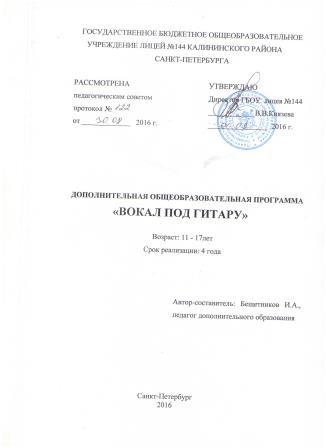 СОДЕРЖАНИЕПояснительная записка  …………………………...…………………………3Учебно-тематический план 1-го года обучения  .………………………..…8Содержание программы1-го года обучения  …………………………...…10Учебно-тематический план 2-го года обучения  .………………………....11Содержание программы2-го года обучения  ……………..…………….....13Учебно-тематический план 3-го года обучения  .………..…………….….15Содержание программы 3-го года обучения………………………………17 Учебно-тематический план 4-го года обучения ….………..…………….19Содержание программы 4-го года обучения  ……………….…………… 20Методическое обеспечение…………………………….………………..…23Литература………………………………………………..……………….....30ПОЯСНИТЕЛЬНАЯ ЗАПИСКАПение – основной вид музыкальной деятельности ребёнка. Песня позволяет человеку не только выразить свои чувства, передать своё внутреннее состояние, но и вызвать у других соответствующий эмоциональный отклик, который созвучен с передаваемым  настроением исполнителя. Песня учит и воспитывает человека. Именно песне принадлежит роль «душевного катализатора», «…в песне есть нечто воспитывающее душу и, в особенности, чувство»,  -  говорил К.Д.Ушинский.Музыка вокальная – это синтез (взаимопроникновение) музыки и литературы. Педагог по вокалу должен научить своих воспитанников основам музыке, принимая во внимание возрастные особенности обучающихся. Для того чтобы занятия в кружке проходили плодотворно, руководитель должен правильно организовать и направить свою работу. Программа вокального ансамбля “Голосистый жаворонок” является модифицированной программой, носит художественную  направленность, так как она ориентирована на развитие общей и эстетической культуры обучающихся, способствует формированию художественного вкуса детей, уровень освоения – общекультурный.Важное место в программе отводится развитию музыкального слуха, постановке певческого голоса, навыкам сольного и концертного исполнения. Данная программа обеспечивает разностороннее музыкальное развитие ребенка, его готовность использовать полученное образование в индивидуальном и коллективном опыте музыкального исполнения.Актуальность программы заключается в том, что она призвана развить вокальные способности, дать необходимые навыки по раскрытию голоса и реализовать творческий потенциал детей. Программа дает возможность развить все необходимые качества путем индивидуальных и групповых занятий. Таким образом, дети через практическое музицирование осваивают основы музыкальной грамотности, развивают музыкальный слух, память, чувство ритма. Это позволяет детям чувствовать себя увереннее, а многих избавляет от комплексов и зажимов, что способствует развитию коммуникативной культуры. Помимо вокальных навыков, дети  получают навыки публичных выступлений. Данная программа обеспечивает разностороннее музыкальное развитие обучающихся, их готовность использовать полученное образование в индивидуальном и коллективном опыте музыкального исполнения. Кроме того, программа помогает решить проблему ранней профессиональной ориентации. Художественный репертуар программы включает в себя несколько жанров музыки: произведения современных композиторов, народные песни, произведения композиторов - классиков. Таким образом, изучение программы вооружает детей разнообразными музыкальными знаниями и обогащает их практическим опытом творческой деятельности, что свидетельствует о педагогической целесообразности. Большое внимание уделяется развитию навыков углубленной самостоятельной работы над музыкальным произведением и слушанию музыки разных жанров, а также использование эвристического метода обучения, что ведет к развитию у детей навыков самостоятельного поиска решения поставленных проблемных задач. Цель программы.  Приобщение обучающихся к вокальному искусству, обучение пению и развитие их певческих способностей.Для реализации поставленной цели необходимо решить следующие задачи:Обучающие:Формировать систему знаний, умений, навыков по основе академического вокала.Обучать правильному дыханию, звукоизвлечению, артикуляции.Способствовать овладению обучающимися академической манерой исполнения.Усовершенствовать исполнительские навыки при подготовке и участии в концертных мероприятиях.Развивающие:Развивать и закреплять у обучающихся вокальные умения и навыки владения голосовым аппаратом;Развивать музыкально - образное мышление.Развивать эмоционально - артистические качества каждого ребенка.Развивать навыки самостоятельной работы.Развивать образно - эмоциональное восприятие мира и музыки через исполнение музыки.Воспитательные:Воспитывать в детях чувство толерантности через знакомство с различными культурно – историческими направлениями и национально — музыкальными традициями разных стран и народов.Воспитывать в детях умение вести себя в коллективе, способность подчинять свои интересы общим интересам.Воспитывать умение давать объективную оценку своему исполнению и стремление к саморазвитию.Формировать исполнительскую и слушательскую культуру.Условия реализации программыПрограмма рассчитана на 4 года обучения и  ориентирована на детей 11 -14 лет.Количество обучающихся в группах:1 год обучения – 15 чел.2 год обучения – 12 чел.3 год обучения – 10 чел.4 год обучения – 10 чел.Условия приемаПринимаются все желающие, не имеющих медицинских противопоказаний. При приеме  проводится прослушивание, по результатам которого ребенок может быть принят на первый, второй или третий год обучения.Режим и формы работы: Занятия проводятся:1 год обучения – 216 часа в год (6 часов в неделю).2 год обучения – 216 часа в год (6 часов в неделю).3 год обучения – 216 часа в год (6 часов в неделю).4 год обучения – 216 часа в год (6 часов в неделю). В проведении занятий используются  индивидуальные и групповые формы работы.Форма организации деятельности обучающихся: Групповая - организация работы в малых группах.Индивидуальная.Форма проведения занятий.Традиционное занятиеИгровоеМузыкальный лекторийКонцертРепетицияНа занятиях используются следующие методы:объяснительно-иллюстративный;частично-поисковый;эвристический.Ожидаемые результаты по окончанию освоения программы В результате обучения обучающиеся должны знать:- специфику академического пения,  - основы постановки голоса,  - принципы техники звукоизвлечения, - концертный этикет.уметь:- петь в высокой позиции,- точно интонировать,- пользоваться диафрагмальным дыханием,- четко артикулировать,- использовать исполнительские навыки при подготовке и участии в концертных мероприятиях.-  вести себя в коллективе, подчинять свои интересы общим интересам.За время обучения в коллективе обучающиеся должны выучить за каждый год обучения около 13-15 произведений. Из них исполнить на концертах от 6 до 8 произведений разных жанров и стилей.Формы подведения итогов Проводится входной, промежуточный и итоговый контроль. Используются следующие методы диагностики: наблюдение, опрос, анализ образовательной деятельности обучающихся. Заполняются информационные карты результативности освоения обучающимися образовательной программы. Критерии отслеживания результатов.развитие памяти и внимания;уровень развития вокальной техники;развитие музыкального слуха и музыкальной памяти;уровни сложности исполняемого репертуара;разнообразие исполняемого репертуара;артистизм.Формой результатов деятельности обучающихся являются регулярные выступления ансамбля в течение учебного года (не менее 2-4х выступлений в год):Основным методом выявления результативности обучения является смотр - конкурс, удачное яркое или неудачное слабое выступление коллектива.Участие в тематических школьных концертах.Концерты, посвященные праздничным датам.Конкурсы, фестивали.Отчетный концерт.УЧЕБНО- ТЕМАТИЧЕСКИЙ ПЛАН1 год обученияСОДЕРЖАНИЕ ПРОГРАММЫ 1 ГОДА ОБУЧЕНИЯВводное занятие Теория. Знакомство с правилами техники безопасности и поведения на занятиях и концертах, рассказ о вокальных жанрах, знакомство с основными темами занятий, режимом работы, правилами гигиены голосового аппарата. Практика. Знакомство участников коллектива между собой. Игры «Пропой имя», «Угадай мелодию».2. Учебно-тренировочная работаТеория. Образный рассказ о распевании, о его роли в развитии певческих навыков. Понятия диафрагмальное дыхание, опора звука, высокая певческая форманта, певческая дикция, музыкальные штрихи, динамические оттенки. Понятие единства пения в ансамбле (унисон, многоголосие).Практика. Работа над развитием дыхания - короткое и задержанное дыхание, диафрагмальное дыхание. Упражнения на задержанное и короткое дыхание. Взаимосвязь звука и дыхания. Формирование навыков правильного певческого произношения слов с использованием речевых и музыкальных скороговорок и попевок. Произношение гласных и согласных звуков.Развитие навыков пения в различных музыкальных штрихах. Обработка динамических оттенков и штрихов в упражнениях, распевках и произведениях. Певческие упражнения на разные виды техники; песенки — попевки; навыки пения с музыкальным сопровождением и без него; устные пояснения и показ с голоса; работа над певческим дыханием; формирование чистоты интонации; расширение диапазона голоса; работа над воспроизведением ритма; усвоение певческих навыков( петь легко с четкой дикцией, выразительно).3. Развитие вокального слухаТеория. Понятие регистры, диапазон, тембр, интонации. Классификация голосов.Практика. Работа над точным интонированием и естественным звучанием голоса; упражнения направленные на выработку точной интонации, формирование певческой позиции, раскрепощение певческого аппарата. Работа над однородностью звучания регистров. Прослушивание записей мастеров вокального искусства. Упражнения и попевки на скачки. Работа над развитием слуха (мелодического, тембрового, динамического, гармонического).4.  Работа над репертуаром. Теория. Знакомство с творчеством авторов исполняемых произведений. Прослушивание записей их произведений. Знакомство с жанрами исполняемых произведений. Формирование навыка чтения ансамблевых партитур. Введение понятий: вступление, запев, припев, куплет, вариации.Практика. Выучивание нотного и литературного текстов. Пение в сопровождении фортепиано. Отработка выразительности в пении. Концертная деятельность Теория. Правила сценического этикета.Практика. Участие во всех мероприятиях школы: в календарных концертах года, смотрах художественной самодеятельности, отчетном концерте:- отчетные концерты в конце первого и второго полугодия;- концерт, посвященный снятию блокады Ленинграда;- концерт, посвященный Дню Победы,- районный смотр «Пою мое Отечество» и др. 6. Итоговое занятиеПрактика. Открытые занятия, отчетный концерт.Обучающиеся в конце 1–го года обучения должны знать начальные принципы певческого дыхания, звукообразования, основы нотной грамоты, правила гигиены голоса, основные правила сценического этикета; уметь пользоваться диафрагмальным дыханием, чисто интонировать в пределах октавы, воспроизводить простые ритмические группы.УЧЕБНО- ТЕМАТИЧЕСКИЙ ПЛАН2 год обученияСОДЕРЖАНИЕ ПРОГРАММЫ 
2 ГОДА ОБУЧЕНИЯ1.	Вводное занятие Теория. Знакомство с техникой безопасности и правилами поведения на занятиях и концертах, режимом работы, правилами гигиены голосового аппарата, знакомство с основными темами занятий. Практика. Повторение выученного репертуара за 1 год обучения.Игра «Узнай, кто поет».Учебно-тренировочная работаТеория. Виды дыханий. Взаимосвязь звука и дыхания. Принцип звукообразования. Правильное певческое произношение. Наиболее распространенные ошибки. Знание динамических оттенков. Понятие единства пения в ансамбле (унисон, многоголосие).Практика. Работа над развитием дыхания - короткое и задержанное дыхание, диафрагмальное дыхание. Упражнения на задержанное и короткое дыхание. Формирование навыков правильного певческого произношения однородностью звучания регистров. Упражнения и попевки на скачки. Формирование навыков правильного певческого произношения слов с использованием речевых и музыкальных скороговорок и попевок. Произношение гласных и согласных звуков.Развитие навыков пения в различных музыкальных штрихах. Обработка динамических оттенков и штрихов в упражнениях, распевках и произведениях. Развитие вокального слуха Теория. Однородность звучания голоса. Принципы звукообразования. Прослушивание записей мастеров вокального искусства. Практика. Работа над точным интонированием и естественным звучанием голоса; упражнения, направленные на выработку точной интонации, формирование певческой позиции, раскрепощение певческого аппарата. Работа над однородностью звучания регистров.Работа над репертуаромТеория. Беседа о музыке и тексте песни. Знакомство с творчеством авторов исполняемых произведений. Прослушивание записей их произведений. Знакомство с жанрами исполняемых произведений. Формирование навыка чтения ансамблевых партитур.Практика. Выучивание нотного и литературного текстов.  Выразительность в пении. Умение петь в сопровождении фортепиано. Подбор репертуара должен происходить в присутствии детей и дается для изучения с их согласия. Репертуар должен включать песни различного характера и направленности (детская песня, патриотическая, военная, классика, народная, авторская песня).Концертная деятельность Теория. Правила сценического этикета.Практика. Участие во всех мероприятиях школы: в календарных концертах года, смотрах художественной самодеятельности, отчетном концерте:- отчетные концерты в конце первого и второго полугодия;- концерт, посвященный снятию блокады Ленинграда;- концерт, посвященный Дню Победы,- районный смотр «Пою мое Отечество» и др. 6. Итоговое занятиеПрактика. Открытые занятия, отчетный концерт.Обучающиеся в конце 2–го года обучения должны Знать: принципы певческого дыхания, звукообразования, основы нотной грамоты, правила гигиены голоса, дикцию и артикуляцию,основные правила сценического этикета.Уметь: пользоваться диафрагмальным дыханием, чисто интонировать в пределах полутора октав, воспроизводить пунктирный ритм,оценивать качество исполнения.петь двухголосие,использовать эмоционально - артистические качества во время исполнения в концертной деятельностианализировать собственное исполнение и пение другого участника ансамбляУЧЕБНО-ТЕМАТИЧЕСКИЙ ПЛАН3 год обученияТематическое планированиеСОДЕРЖАНИЕ ПРОГРАММЫ 
3 года обучения1.	Вводное занятие Теория. Правила техники безопасности и поведения на занятиях и концертах, режимом работы, правилами гигиены голосового аппарата, знакомство с основными темами занятий.Практика. Повторение выученного репертуара за 2 год обучения.Игра «Продолжи песню».2. Учебно-тренировочная работаТеория. Взаимосвязь звука и дыхания. Формирование навыков правильного певческого произношения.Практика. Работа над развитием дыхания - короткое и задержанное дыхание, диафрагмальное дыхание. Упражнения на задержанное и короткое дыхание. певческие упражнения на разные виды техники; песенки — попевки; навыки пения с музыкальным сопровождением и без него; устные пояснения и показ с голоса; работа над певческим дыханием; формирование чистоты интонации; расширение диапазона голоса; работа над развитием слуха (мелодического, тембрового, динамического, гармонического); работа над воспроизведением ритма; усвоение певческих навыков (петь легко с четкой дикцией, выразительно).3. Развитие вокального слухаТеория. Беседа о качестве звучания голоса. Оценивание качества исполнения. Образный рассказ о распевании, о его роли в развитии певческих навыков.Практика. Работа над точным интонированием и естественным звучанием голоса; упражнения направленные на выработку точной интонации, формирование певческой позиции, раскрепощение певческого аппарата. Работа над однородностью звучания регистров. Упражнения и попевки на скачки. 4.Работа над репертуаромТеория. Народная песня. Раскрытие ее значения, как выразительницы исторического прошлого нашего народа. Детская современная песня: показ и ознакомление; музыкальные фразы; средства выразительности (темп, ритм, динамика). Практика. Отработка технически трудных мест. Пение в унисон и в ансамбле.  Многоголосие, движение и исполнение.5.Концертная деятельность Практика. Участие во всех мероприятиях школы: в календарных концертах года, смотрах художественной самодеятельности, отчетном концерте:- отчетные концерты в конце первого и второго полугодия;- концерт, посвященный снятию блокады Ленинграда;- концерт, посвященный Дню Победы,- районный смотр «Пою мое Отечество» и др. 6. Итоговое занятиеПрактика. Открытые занятия, отчетный концерт.Обучающиеся в конце 3–го года обучения должны Знать: о гигиене голоса,музыкальные штрихи и динамические оттенки, звукообразование и звуковедение,различные песенные жанры, правила сценического этикета. Уметь: исполнить мелодию с различными музыкальными штрихами и динамическими оттенками, различать песни по жанрам;проанализировать собственное исполнение музыкального произведения,анализировать пение другого участника ансамбля.УЧЕБНО-ТЕМАТИЧЕСКИЙ ПЛАН4 год обучения СОДЕРЖАНИЕ ПРОГРАММЫ 
4 года обучения1.	Вводное занятие Теория. Знакомство с основным режимом работы. Инструктаж по технике безопасности в помещении для занятий. Беседа о правилах личной гигиены певца и охране голосового аппарата. Профилактические меры заболевания горла в холодное время и в период вирусной инфекции.Практика. Повторение изученного репертуара за 3 год обучения.Музыкальная викторина.2. Дыхательная гимнастика и вокальные упражненияТеория.  Дыхательная гимнастика по системе В. Емельянова на укрепление дыхательной мускулатуры.Практика. Вокальные упражнения на различные виды техники на свободном ровном вдохе и медленном экономном выдохе.3.Артикуляция и звукообразованиеТеория. Понятие артикуляционной подвижности. Отслеживание свободной работы артикуляционного аппарата и гортани во время пения.Практика. Продолжение работы по формированию навыков грамотного, правильного речевого произношения.4.МногоголосиеТеория. Понятие полифонического двухголосия (на имитационной основе или самостоятельном движении голосов).  Практика. Этот вид вокально-хоровой работы может быть различным по исполнению:солист - хоровой ансамбльсопрановая партия - альтовая партиягруппа солистов - хоровой ансамбльвведение музыкальных инструментов (фортепиано, как самостоятельная и дополнительная голосовая или подголосочная партия для укрепления певческо-слуховых навыков учащихся) Вокальная индивидуальная работа с солистами, как для укрепления качества работы в хоровом ансамбле в целом, так и для развития вокальных певческих возможностей наиболее способных детей и их мотивации к занятиям.5.Вокальная (сольная) и ансамблевая работа над репертуаромТеория. Прослушивание и знакомство с новой музыкой и анализ нотного текста, мелодии, знакомство с творчеством композитора.Практика. Впевание в музыкальный материал по группам хорового ансамбля (сопрано, альты) с выявлением трудных интонационных мест (скачки, звуковедение в распевах), а также отработка дикционных погрешностей. Работа в произведениях a capella. Вокальная работа без помощи дирижёра (наработка умений самоконтроля). Работа над художественным образом. Сценическое воплощение музыкального образа. 6.Музыкально-исполнительская работаВключает в себя работу над музыкально-интонационным строем в хоровом ансамбле, стилем произведения, художественным образом, сценическим мастерством и т.п.7.Концертная деятельностьТеория. Правила сценического этикета.Практика. Участие во всех мероприятиях школы: в календарных концертах года, смотрах художественной самодеятельности, отчетном концерте:- отчетные концерты в конце первого и второго полугодия;	- концерт, посвященный снятию блокады Ленинграда;- концерт, посвященный Дню Победы,- районный смотр «Пою мое Отечество» и др. 8. Итоговое занятиеПрактика. Открытые занятия, отчетный концерт.Обучающиеся в конце 4–го года обучения должны Знать: Правила охраны голосового аппаратаПонятие «пение на дыхании» Понятие «полифоническое многоголосие»Краткие характеристики творчества композиторов исполняемых произведенийЗнать особенности певческого произношения, артикуляции Уметь: Петь на «опоре», отличать «опертый» звук от «неопертого» Исполнить свою партию в многоголосии с фортепианоГрамотно произносить текст в исполняемых произведениях Рассказать о творчестве композиторов- авторов исполняемых произведений.МЕТОДИЧЕСКОЕ ОБЕСПЕЧЕНИЕПроцесс музыкального воспитания как формирование певческой функции в органичном единстве с формированием ладового и метроритмического чувства включает решение следующих задач:1. Певческая установка. 0бщие правила пения включают в себя понятие «певческая установка». Петь можно сидя или стоя.2. Дыхание. Воспитание элементарных навыков певческого вдоха и выдоха. Привычка делать вдох через нос имеет здоровьеоберегающую функцию (общегигиеническое значение, предохранение от заболевания среднего уха, которое вентилируется только при вдохе через нос).3.Артикуляционные задачи. Правильное формирование гласных звуков. 4. Выработка подвижности голоса. Это качество приобретается на основе ранее усвоенных навыков связного пения и чёткой дикции. 5. Расширение певческого диапазона детей. Этому виду работы хорошо способствуют технические упражнения, начиная с примарных звуков среднего регистра, требующих минимума затраты мышечной энергии голосового аппарата. 6. Развитие чувства метроритма. Такая работа осуществляется с помощью специальных технических упражнений или приёмов по преодолению ритмических трудностей в песенном репертуаре. 7. Выразительность и эмоциональность исполнения. Любое исполнение песни - эмоциональное переживание. Педагогу следует дать детям прочувствовать содержание, определить характер исполнения, распределить кульминационные зоны. 8. Работа над чистотой интонирования. В целях правильного в интонационном отношении песенного материала следует заранее подобрать в процессе разучивания удобную тональность. Хорошей помощью является пение без сопровождения. 9. Формирование чувства ансамбля. В хоровом исполнении следует учить детей прислушиваться друг у другу, соотносить громкость пения с исполнением товарищей, приучать к слаженному артикулированию. 10. Формирование сценической культуры. Развитие вокально-хоровых навыков сочетает вокально-техническую деятельность с работой по музыкальной выразительности и созданию сценического образа.В работе с вокальным коллективом необходимо руководствоваться следующими принципами:1. Развивать голос из примарных тонов, без торопливости расширять диапазон.2. Главным методом считать устное объяснение, показ учителя.3. Критерием оценки считать качество звука, свободу при пении, не количество, а качество выученного материала.4. Всю певческую работу связывать с развитием музыкального слуха.5. Повторять выученное на каждом занятии, что является фундаментом для последующей работы.6. Применять индивидуальный опрос, наблюдать за развитием каждого ученика.Для успешной реализации программы предполагается:Периодическая повторяемость и закрепление пройденного материала в течение каждого года.Эмоциональная насыщенность занятий. Педагог должен постоянно ощущать эмоциональный контакт с обучающимися, увлечь ребят музыкой (новым произведением), чтобы им захотелось ее петь.Быстрый темп в работе педагога с обучающимися.Использование различных форм и методов обучения: метод демонстрации метод прослушивания лучших образцов исполнения, использование наглядных пособий, личный пример.словесный метод: - беседа; - рассказ;- обсуждение;- сообщение задач.метод разучивания:- по элементам;- по частям; - в целом видеметод анализаметод образного представления, повторения и закрепленияметод поощрения метод эмоционально-эстетической оценки.Формы занятийБеседа, на которой излагаются теоретические сведения, которые иллюстрируются поэтическими и музыкальными примерами, наглядными пособиями, презентациями, видеоматериалами.Практические занятия, где дети осваивают музыкальную грамоту, разучивают песни композиторов-классиков, современных композиторов.Занятие-постановка, репетиция - отрабатываются концертные номера, развиваются актерские способности детей.Заключительное занятие, завершающее тему – занятие-концерт. Проводится для самих детей, педагогов, родителей. Выездное занятие – посещение выставок, музеев, концертов, праздников, конкурсов, фестивалей.Одним из ведущих приёмов обучения пению детей является демонстрация педагогом академической манеры пения.Каждое занятие строится по схеме:– настройка певческих голосов: комплекс упражнений для работы над певческим дыханием (2–3 мин);– дыхательная гимнастика;– речевые упражнения;– распевание;– пение вокализов; – работа над произведением;– анализ занятия;Концерты и выступленияРепертуар подбирается с учётом возрастных особенностей участников студии и их продвинутости. Концертная программа режиссируется с учётом восприятия её слушателями, она должна быть динамичной, яркой, разнообразной по жанрам. Участие в концертах, выступление перед родителями и перед своими сверстниками – всё это повышает исполнительский уровень детей и воспитывает чувство гордости за себя.На занятиях используется дидактический и раздаточный материал: ноты произведений; слова песен; портреты композиторов; записи песен и музыкальных произведений.Репертуар
 1 года обучения «Голубок» З. Левина«Овощи» Ф. Заринь«На качелях» Л. Денца «Зимушка-зима» сл. и муз. Алексей Воинов«Колыбельная» Р. Паулс«Заход солнца» Э. Григ, сл. Э. Мунка«Мурлыка» сл. и муз.Илья и Елена Челиковы«Школьный корабль» Г. Струве.«Хорошо, что есть каникулы» Ю. Чичков«Скворцы прилетели» И. Дунаевский«Крылатые качели» Е. Крылатов.«Бьют часы на старой башне» Е. Крылатов«Сколько нас» О. Хромушин«До, ре, ми» Р. Роджерс.«Вокализ» К. Сен- Санс«Царскосельская статуя» Ц. Кюи, ст.А. Пушкина«Родина слышит» Д. Шостакович, сл. Е. Долматовского«Песочный человечек» Р. Шуман«Мой Лизочек» П. Чайковский«Старый добрый клавесин» И. Гайдн«Т илим-бом» И. Стравинский, сл. народные.«Panis angelicus» С. Франк.«Ария» И. С. Бах«Тимоти- Тим» З. Левина, сл. А. МилнаРепертуар
2 года обучения«Дважды два – четыре» В.Шаинский, М. Пляцковский«Любитель- рыболов» М.Старокадомский«Здравствуй, детство» из к/ф «Чучело-мяучело»«Зелёные ботинки» С.Гаврилов, Р.Алдонин«Песенка мамонтенка» В.Шаинский, Д.Непомнящая«Песенка-чудесенка»  «Пусть всегда будет солнце» Л.Ошанин,  А.Островский«Снеженика» Я.Дубравин, М.Пляцковский«Хомячок» сл и муз. Абелян Г.. Песни в стиле музыки разных народов: «Волшебная песенка», «Колыбельная», «Медведи», «Танго». Чичков Ю., сл. Пляцковского М. Мой щенок. Песня о волшебном цветке.Шаинский В., сл. Пляцковского М. Мир похож на цветной луг. Улыбка.«Альбом» сл. и муз. Алексей Воинов«Балалайка» Татьяна Морозова«Весна» сл. и муз. Алексей Воинов«Каникулы» Евгений и Валерий Шмаковы«Мамочка» В.Канищев, А.АфлятуноваРепертуар
3 года обучения«Мир детям» сл. и муз. Жанна Колмогорова«Мой щенок» сл. и муз.Илья и Елена Челиковы«Наша с тобой земля» сл. и муз Юрий Верижников «Новый год» Ал. Ермолов«Облака» Шаинский В., сл.Пляцковского М. «Письмо папе» сл.В. Яхонтова, муз.Ю.Юнкерова «Планета детства» сл. и муз Вячеслава Цветкова «Рождественская песенка»«Семь нот» сл. и муз Юрий Верижников«Серебристые снежинки»  сл. и муз.  Андрей Варламов«Дети Земли» сл. и муз. Виктор  Ударцев «Детство» сл. и муз. Татьяна Пархоменко«Журавли» сл. и муз. Людмилы Фадеевой-Мокалёвой «Новый день» сл. и муз. Александра Ермолова«Полёт» сл. и муз. Жанна Колмогорова «Расскажите» сл. Д.Майданов, муз. Л.Кудрявцев«Рождество» сл. и муз.  Андрей Варламов«Святая Россия» сл. и муз. Жанна Колмогорова «Я взрослая» сл. и муз. Татьяна ПархоменкоРепертуар
4 года обученияРусская   народная   песня   «В сыром бору тропина»Русская   народная   песня   «У зари-то, у зореньки»Норвежская народная песня «Волшебный смычок»В. Филатова, Ф. Чуев «Победа в наследство»В. Филатова «Голосок России»Е.Подгайц «Речкина песня»Старинные солдатские и военные песни (Сборник фонохрестоматий 3-4 класс)П.Чайковский «Неаполитанская песня»Репертуар
5 года обучения1.Глинка М. Жаворонок
2.Мендельсон Ф. Воскресный день
3.Пасхану Г. «В этой песне радость»
4.Русская народная песня «Милый мой хоровод» (обр. В. Попова)
5.Хромушин О. «Сколько нас»
6.Бетховен Л. Песня мира, песня дружбы
7.Бриттен Б. Колыбельная
8.Русская народная песня «Ты, Россия» (обр. В. Попова)
9.Танеев С. Горные вершины
10.Хаджиев П. Хороводник
11.Белорусская народная песня «Веснянка» (обр. В. Соколова)
12.Гайдн Й. «Пришла весна»
13.Болгарская народная песня «Посадил полынь я» (обр. Г. Димитрова)
14.Кабалевский Д. Счастье
15.Кодай 3. Весёлый кузнец
16.Чайковский П. СоловушкаМАТЕРИАЛЬНОЕ ОБЕСПЕЧЕНИЕ ПРОГРАММЫДля работы вокального ансамбля необходимо:-актовый зал или кабинет с музыкальным инструментом (фортепиано),-наличие музыкального центра, -наличие нотного и аудио материала.СПИСОК ЛИТЕРАТУРЫ166 биографий знаменитых композиторов./редактор - составитель Л.В.Михеева. - СПб. : Композитор, 1999 Васильев М.П. « Анализ работы голосового аппарата вокалиста» - СПб., 1997.Вендрова Т.Е. «Воспитание музыкой» М. «Просвещение», 1991Вокальное и психологическое здоровье певца и влияние эмоционального состояния исполнителя на исполнительское мастерство. Авторская методика постановка и развитие диапазона певческого голоса./Н.Г. Юренева-Княжинская. М:.2008г.Газарян С.С. «В мире музыкальных инструментов» - М. : Просвещение, 1985Гонтаренко Н.Б. Сольное пение. Секреты вокального мастерства - Ростов-на/Д. : Феникс,2006Дмитриев Л.Б. Основы вокальной методики 2-е изд., переработ. – М. : Музыка, 1996Емельянов В.В. Развитие голоса. Координация и тренинг - СПб.,1997Кон И.С. «Психология юношеского возраста» - М. : Просвещение, 1979.Кудрявцева Т.С. Исцеляющее дыхание по Стрельниковой А.Н. – М. : ООО «ИД «РИПОЛ классик», 2006 Менабени А.Г. Методика обучения сольному пению. – М. : Просвещение, 1987Методика обучения  сольному пению: Учеб.  пособие для студентов. — М.: Айрис-пресс,2007Морозов В.П. Тайны вокальной речи - Л. :  Наука,1967Музыкальное образование в школе. Учебное пособие для студентов. муз.фак. и отд. высш.и средн. пед. учеб. заведений./ Л.В.Школяр. - М. : Изд. Центр «Акадкмия»,2007 Огородников Д.Е. «Музыкально — певческое воспитание детей» - Киев, 1989Разумовская О.К. Зарубежные композиторы. Биографии, викторины, кроссворды – М. : Айрис-пресс,2007 Разумовская О.К. Русские композиторы. Биографии, викторины, кроссворды – М. Айрис-пресс,2007СПИСОК ЛИТЕРАТУРЫ ДЛЯ ДЕТЕЙАгапова И.А., Давыдова М.А. Развивающие музыкальные игры, конкурсы и викторины. — М.: ООО «ИД РИППОЛ классик», ООО Издательство «ДОМ. XXI  век», 2007. – 222с. –(серии «Учимся играючи», «Азбука развития»)Вайнкоп Ю., Гусин И. Краткий биографический словарь копмозиторов. – Л.: Музыка, 1987.Все, что сердцу дорого.  Песни для детей на стихи Михаила Пляцковского. Издательство Музыка 1996г. Галацкая В. Музыкальная литература зарубежных стран. Вып.1.– М.: Музыка, 1978.Михеева Л. Музыкальный словарь в рассказах. – М.: Сов.композитор, 1986.Солнечная капель. Песни для детей школьного возраста. Издательство Советский композитор, 1998гШтейнпресс Б.С., Ямпольский И.М. Энциклопедический словарь. – М.: Советская энциклопедия, 1976.РЕПЕРТУАРНЫЕ СБОРНИКИВсё  в порядке. Шуточные детские песни в сопровождении фортепиано. - М. 1978г.Гусельки. Песни и стихи для младшего школьного возраста. Выпуск .1978г.Детям нужен мир. - М. 1982г.Дружат дети всей земли. - М. 1981г.Жаворонушки. Русские народные песни, прибаутки, скороговорки, считалки, сказки, игры. (Запись, нотация и сост. Т. Науменко). - М. 1975г.За плетнём плетень. Русские народные песни и хороводы». Составитель и обработка В. Агафонникова. - М. 1977г.Здравствуй песня. Выпуск 20. - М. 1976г.Мальчишки – девчонки. Составитель Е. Клянова. Л. 1977г; вып. . 1978г.Мама дорогая. Составитель Е. Кузьминова - М. 1978г.Пойте с нами. Песни для детей младшего школьного возраста.  - М. 1976г.Ахмедов В. Что это такое?. - М. 1997г.Бойко Р.Г. «Весёлое утро». М. 1977г.Бойко Р.Г. «Детские песни без сопровождения». М. 1974г.Бойко Р.Г. Песни для детей. - М. 1982г.Бьется в тесной печурке огонь: песни, рожденные Великой Отечественной / сост. Г. А. Егорова. – М.: Профиздат, 1995. – 48 с.Вогино И. Г. Игры – задачи.  - М. 1983г.Волков В. И. Гори, гори ясно. Песни для детей младшего возраста. - М. 1980г.Елецкий, Э. В. Лучше нет родного края. – Волгоград, 2005. – 40 с. Жаворонушки. – Вып. 1–4/ сост. Г. М. Науменко. – М.: Советский композитор, 1986.–68 с.Кабалевский Д. Б. Песни для детей и юношества. - М. 1977, 1978г.Кабалевский Д.Б. Прекрасное пробуждает доброе. - М. 1976г.Ладов А. Детские песни для голоса с фортепиано - М. 1978г Назарова Т. Б. Песни для детей. - М. 1973г.Народные песни. Обработка и переложение А. Юрлова. - М. 1977г.Ножкин, М. И. Люблю тебя, Россия! – М.: Музыка, 1986. – 62 с.Песенные узоры. Русские народные песни, игры для детей школьного  возраста / сост. Н. Сорокин. – Вып. 1–3. – М.: Музыка, 1986–1989. – 86 с.Петров А. П. Пять весёлых песен для детей. - М. 1973г.Петрушин, В.И. Слушай, пой, играй. - М.: Владос, 2000. – 266 сРодионов, В. А. Слова души и ноты сердца: песни – Чугуев: изд-во «III тысячелетие», 2004. – 144 с. Приложение 1Поведение певца до выхода на сцену и во время концерта• Настраивайте себя на концерт задолго до выхода на сцену, ещё дома, собирая ноты, готовя костюм и реквизит.• Старайтесь делать все, получая удовольствие: от надетого вами платья или костюма, подбора грима и предвкушения чуда, которое называется «сцена».• Оденьтесь, сделайте последние штрихи, выпрямитесь, разверните плечи, чтобы нормально дышать и красиво выглядеть, что немаловажно, улыбнитесь и вперед.• Состояние перед выходом на сцену сравнивается с поведением скаковой лошади перед стартом. Это состояние возвышенного возбуждения и нетерпения быстрейшего выхода на сцену. Несите себя ровно, с достоинством, с высоко поднятой головой.• Вот вы на сцене и перед вами сотни зрителей. Не начинайте выступление сразу, старайтесь даже при самом страшном волнении сохранять внешнее спокойствие.• Если сильное сердцебиение, и дыхание не восстанавливается, сохнет во рту, рекомендуют раза три медленно вздохнуть и выдохнуть, тихонечко покусать кончик языка – это вас успокоит и увлажнит полость вашего рта.•  Ведите себя в паузах между произведениями интеллигентно и с достоинством, не забывая при этом про улыбку.• Не кланяйтесь в низком реверансе – это признак дурного тона. Также не рассылайте бесконечные воздушные поцелуи.• Во время пения не смотрите в пол, глаза при пении очень важны, они выражают эмоциональное состояние каждого произведения.• Не переминайтесь с ноги на ногу, найдите положение, удобное для вашего тела. Не рекомендуется стоять во время пения фронтально к публике, лучше развернуть торс в полуобороте, выдвинув одну ногу вперед.• Не машите чрезмерно руками – это говорит о нервозности и непрофессионализме, но и не зажимайте руки, прижав их к себе, так как при пении живет весь организм. В зависимости от образа руки могут быть нежными, страстными и даже страшно скрюченными, но это только в том случае, если этого требует образ.• Заканчивайте выступление на его пике, не утомляя публики, и ни в коем случае не заканчивайте концерт после пика менее выигрышными произведениями. Заканчивайте тогда, когда во время пика публика еще хочет и хочет вас слушать.№ п/пРазделы и темыКол-во часовТеорияПрактикаКомплектование441Вводное занятие2112Учебно-тренировочная работа266203Развитие вокального слуха164124Работа над репертуаром7616605Концертная деятельность161156Итоговое занятие44Итого144 (216)32112№ п/пРазделы и темыКол-во часовТеорияПрактика1Вводное занятие2112Учебно-тренировочная работа 266203Развитие вокального слуха 12394Работа над репертуаром 8416685Концертная деятельность161156Итоговое занятие44Итого144 (216)27117№ п/пРазделы и темыКол -во часовТеорияПрактика1Вводное занятие2112Учебно-тренировочная работа2610163Развитие вокального слуха305254Работа над репертуаром130201105Концертная деятельность20206Итоговое занятие826Итого21638178Итого14432104№№РазделыКол-во часовТеория Практика 1.Вводное занятие2112.Дыхательная гимнастика и вокальные упражнения183153.Артикуляция и звукообразование203174.Многоголосие303275.Вокальная сольная и ансамблевая работа над репертуаром768686.Музыкально-исполнительская работа48487.Концертная деятельность20208.Итоговое занятие22Итого:Итого:21618198